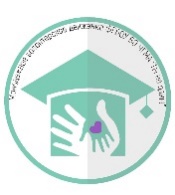 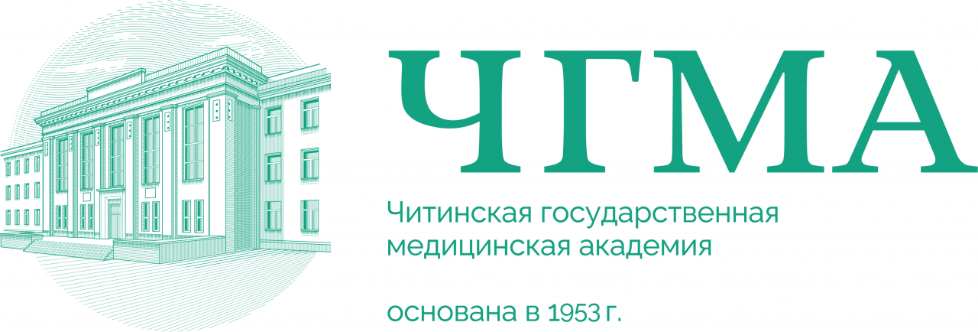 Дата проведенияНазвание мероприятияМесто проведенияКраткое описаниеОтветственное лицоСентябрь 2023Сентябрь 2023Сентябрь 2023Сентябрь 2023Сентябрь 2023Сентябрь 2023 годаАкция ко Дню окончания ВОВПарк ОДОРАИнтерактивная площадкаВО «Среда обитания»Сентябрь 2023 годаВсероссийская акция «Помоги первым!»ФГБОУ ВО ЧГМА Минздрава РоссииЗабГУФормирование базовых навыков оказания первой помощиРОД «Волонтёры-Медики»Сентябрь 2023 годаАкция по сбору макулатуры и ПЭТОбщежития и академический городокСбор макулатуры и ПЭТ-бутылокВО «С Природой!»Сентябрь 2023 годаПрофориентационные игры для школьников «Своя игра», «Алиса»Школы города Читы и Читинского районаПрофориентационная работа со школьникамиВО «Среда обитания»Сентябрь 2023 годаАкция по сбору батареекГлавный корпус, морфологический и 2 корпусСбор батареек в корпусах академии и последующая сдача их в пункт сбораВО «С Природой!»Сентябрь 2023 годаВсероссийская акция, приуроченная ко Всемирному дню сердца «Оберегая сердца»ФГБОУ ВО ЧГМА Минздрава РоссииЗабГУИнформационные площадкиРОД «Волонтёры-Медики»Сентябрь 2023 годаРеализация проекта «Юный медик»ФГБОУ ВО ЧГМА Минздрава РоссииПродолжение обучения юных школьников будущих медиковВО «Среда обитания»Сентябрь 2023 годаРеализация проектов «Лучики добра» и «Вахта памяти»ГУЗ КДКБЦентральное кладбище г.ЧитыДобровольческая работа в рамках реализации проектовВО «Эра Милосердия»Сентябрь 2023 годаЛекции по пропаганде ЗОЖШколы и колледжи г. ЧитыЛекции по пропаганде здорового образа жизни, проводимые кафедрами Читинской государственной медицинской академииВО «Правильный выбор»Сентябрь 2023 годаВсероссийская акция по популяризации донорства костного мозга «Просто линия»ФГБОУ ВО ЧГМА Минздрава РоссииПривлечение населения к активному донорству костного мозгаРОД «Волонтёры-Медики»Сентябрь 2023 годаСлет волонтеров-экологов «Нефрит»город СаратовУчастие в слете волонтеровВО «С Природой!»Сентябрь 2023 годаТеатр теней «Бегемотик» и «Зайка» Детские сады г.ЧитыВоспитание правильных гигиенических привычекВО «Среда обитания»Сентябрь 2023 годаЭкскурсии в музеи, находящиеся на базе Читинской государственной медицинской академииФГБОУ ВО ЧГМА                    Минздрава РоссииЭкскурсии в музеи Читинской государственной медицинской академииВО «Правильный выбор»Сентябрь 2023 годаАкция «Помощь Храму»Храм св.ЛукиОказание помощи храмуВО «Эра Милосердия»Сентябрь 2023 годаЛекции по профориентацииШколы города ЧитаЛекции по профориентации, проводимые кафедрами Читинской государственной медицинской академииВО «Правильный выбор»Сентябрь 2023 годаДень всемирной борьбы с лимфомамиСоциальные сетиПост с информациейВО «Эндорфины»Сентябрь 2023 годаНаборы в волонтёрские отрядыФГБОУ ВО ЧГМА Минздрава РоссииОтбор волонтеров из числа желающих вступить в ряды добровольцевВолонтёрские отрядыОктябрь 2023Октябрь 2023Октябрь 2023Октябрь 2023Октябрь 2023Октябрь 2023 годаПоздравление с Днем пожилого человекаФГБОУ ВО ЧГМА Минздрава РоссииВручение подарковВолонтёрские отрядыОктябрь 2023 годаРазработка грантового проектаКафедра гигиены ФГБОУ ВО ЧГМА                    Минздрава РоссииРабота над грантомВО «Среда обитания»Октябрь 2023 годаСубботник на базе клиники ЧГМАНовобульварная 163Уборка территории ВО «Буян»Октябрь2023 годаРеализация проектов «Лучики добра» и «Вахта памяти»ГУЗ КДКБЦентральное кладбище г.ЧитыДобровольческая работа в рамках реализации проектовВО «Эра Милосердия»Октябрь 2023 годаПодготовка к Всемирному дню недоношенного ребенкаМорфокорпус «Содружество»Подготовка к самому главному ежегодному событию нашего отряда. Вязание, сбор вещей, упаковка, организация волонтеров.ВО «Счастье на ладони»Октябрь 2023 годаАкция «Помощь Храму»Храм св.ЛукиОказание помощи храмуВО «Эра Милосердия»Октябрь 2023 годаАкция «Марафон по вязанию шапочек и носочков»Морфокорпус«Содружество»Мероприятие проводится волонтерами Читинской государственной медицинской академии. Итог мероприятия: готовые вязанные шапочки и носочки. Которые помогут в сохранении тепла недоношенному ребенку.ВО «Счастье на ладони»Октябрь 2023 годаВсемирный месяц борьбы против рака груди2 корпус                    ФГБОУ ВО ЧГМА                    Минздрава РоссииАкцияВО «Эндорфины»Октябрь 2023 годаДень материГУЗ «КДКБ»Создание открыток с детьмиВО «Подари улыбку»Октябрь 2023 годаЛекции по пропаганде ЗОЖШколы и колледжи г. ЧитыЛекции по пропаганде здорового образа жизни, проводимые кафедрами Читинской государственной медицинской академииВО «Правильный выбор»Октябрь 2023 годаЭкскурсии в музеи, находящиеся на базе Читинской государственной медицинской академииФГБОУ ВО ЧГМА                    Минздрава РоссииЭкскурсии в музеи Читинской государственной медицинской академии для школьников и студентов Читинского медицинского колледжаВО «Правильный выбор»Октябрь 2023 годаВсемирный день борьбы с инсультом2 корпус                    ФГБОУ ВО ЧГМА                    Минздрава РоссииАкцияВО «Эндорфины»Октябрь 2023 годаВсероссийская акция по сбору макулатуры #БумбатлФГБОУ ВО ЧГМА                    Минздрава РоссииАкция в поддержку национального проекта «Экология»ВО «С Природой!»Октябрь 2023 годаДень ЗемлиГУЗ «КДКБ»Просмотр мультфильмовВО «Подари улыбку»Ноябрь 2023Ноябрь 2023Ноябрь 2023Ноябрь 2023Ноябрь 2023Ноябрь 2023 годаМеждународный день отказа от курения-Организация акции в стенах ЧГМА, организация викторин и раздача флаеров.ВО «Буян»Ноябрь2023 годаНастольные игрыСРЦ «Надежда»ГУЗ «КДКБ»Проведение настольных игрВО «С Природой»Ноябрь2023 годаАкция «Помощь Храму»Храм св.ЛукиОказание помощи храмуВО «Эра Милосердия»Ноябрь2023 годаЛекции по профориентацииШколы города ЧитаЛекции по профориентации, проводимые кафедрами Читинской Государственной Медицинской АкадемииВО «Правильный выбор»Ноябрь 2023 годаРеализация проектов «Лучики добра» и «Вахта памяти»ГУЗ КДКБЦентральное кладбище г.ЧитыДобровольческая работа в рамках реализации проектовВО «Эра Милосердия»Ноябрь 2023 годаВсемирный день борьбы с диабетомФГБОУ ВО ЧГМА                    Минздрава РоссииИнформационная точкаРОД «Волонтеры-Медики»Ноябрь 2023 годаАкция «Игрушка дарит радость»ФГБОУ ВО ЧГМА                    Минздрава РоссииБлаготворительная акция для маленьких деток, находящихся в отделениях ГУЗ КДКБВО «Эра Милосердия»Ноябрь2023 годаЛекции по пропаганде ЗОЖШколы и колледжи г. ЧитыЛекции по пропаганде здорового образа жизни, проводимые кафедрами Читинской Государственной Медицинской АкадемиииВО «Правильный выбор»Ноябрь2023 годаЭкскурсии в музеи, находящиеся на базе Читинской государственной медицинской академииФГБОУ ВО ЧГМА                    Минздрава РоссииЭкскурсии в музеи Читинской государственной медицинской академии для школьников и студентов Читинского медицинского колледжаВО «Правильный выбор»Ноябрь2023 годаАкция «МНЕнеФИОЛЕТОВО»ФГБОУ ВО ЧГМА                    Минздрава РоссииСбор и упаковка уходовых и гигиенических средств, доставка их до необходимых учреждений. Которые создадут ребенку комфортное пребывание в стационаре.ВО «Счастье на ладони»Ноябрь 2023 года«Вредные привычки и их влияние на организм»СРЦ «Доверие»
СРЦ «Надежда»Проведение лекцийВО «С Природой!»Ноябрь 2023 года«Время поиграть»СРЦ «Доверие»
СРЦ «Надежда»Подвижные игрыВО «С Природой!»Декабрь 2023Декабрь 2023Декабрь 2023Декабрь 2023Декабрь 2023Декабрь 2023 годаМеждународный день борьбы со СПИДом2 корпус                    ФГБОУ ВО ЧГМА                    Минздрава РоссииАкцияВО «Эндорфины»Декабрь 2023 годаВсероссийская акция #СТОПВИЧСПИДФГБОУ ВО ЧГМА Минздрава РоссииЦентр профилактики и борьбы со СПИДом ВУЗыСУЗЫПрофилактическая работа с населением на основе актуальной информацииРОД «Волонтеры-Медики»Декабрь 2023 годаШкола Волонтера-Медика 1.0ФГБОУ ВО ЧГМА Минздрава РоссииОбучение волонтеровРОД «Волонтеры-Медики»Декабрь 2023 годаПодведение итогов конкурса на звание «Лучший волонтерский отряд»ФГБОУ ВО ЧГМА Минздрава РоссииОбъявление результатов конкурсаВД «Ты не один!»Декабрь 2023 годаТоржественное мероприятие ко Дню добровольца 2023ФГБОУ ВО ЧГМА Минздрава РоссииПраздничное мероприятие для волонтеровВД «Ты не один!»Декабрь 2023 годаАкция «Помощь Храму»Храм св.ЛукиОказание помощи храмуВО «Эра Милосердия»Декабрь 2023 годаНовый год  Центр Забота Организация досуга для пребывающих на базе центра Забота ВО «Среда обитания»Декабрь 2023 годаРеализация проектов «Лучики добра» и «Вахта памяти»ГУЗ КДКБЦентральное кладбище г.ЧитыДобровольческая работа в рамках реализации проектовВО «Эра Милосердия»Декабрь 2023 годаНовогодние утренникиГУЗ «КДКБ»
СРЦ «Надежда»
СРЦ «Доверие»Подготовка и проведение новогодних утренниковВО «Подари улыбку»Декабрь 2023 годаЛекции по профориентацииШколы города ЧитаЛекции по профориентации, проводимые кафедрами Читинской государственной медицинской академииВО «Правильный выбор»Декабрь 2023 годаЛекции по пропаганде ЗОЖШколы и колледжи г. ЧитыЛекции по пропаганде здорового образа жизни, проводимые кафедрами Читинской государственной медицинской академииВО «Правильный выбор»Декабрь 2023 годаЭкскурсии в музеи, находящиеся на базе Читинской государственной медицинской академииФГБОУ ВО ЧГМА                    Минздрава РоссииЭкскурсии в музеи Читинской государственной медицинской академии для школьников и студентов Читинского медицинского колледжаВО «Правильный выбор»Декабрь 2023 годаЛекции по профориентацииШколы города ЧитаЛекции по профориентации, проводимые кафедрами Читинской государственной медицинской академииВО «Правильный выбор»Декабрь 2023 годаУборка территории дацанаБогомякова 72Уборка территории дацанаВО «Буян»Январь 2024Январь 2024Январь 2024Январь 2024Январь 2024Январь2024 годаНастольные игрыСРЦ «Надежда»ГУЗ «КДКБ»Проведение настольных игрВО «Подари улыбку»Январь 2024 года «Вредные привычки и их влияние на организм»СРЦ «Доверие»
СРЦ «Надежда»Проведение лекцийВО «Подари улыбку»Январь 2024 годаЭкскурсии в музеи, находящиеся на базе Читинской государственной медицинской академииФГБОУ ВО ЧГМА                    Минздрава РоссииЭкскурсии в музеи Читинской государственной медицинской академии для школьников и студентов Читинского медицинского колледжаВО «Правильный выбор»Январь 2024 годаРеализация проектов «Лучики добра» и «Вахта памяти»ГУЗ КДКБЦентральное кладбище г.ЧитыДобровольческая работа в рамках реализации проектовВО «Эра Милосердия»Январь 2024 годаЛекции по профориентацииШколы города ЧитаЛекции по профориентации, проводимые кафедрами Читинской государственной медицинской академииВО «Правильный выбор»Январь 2024 годаАкция «Помощь Храму»Храм св.ЛукиОказание помощи храмуВО «Эра Милосердия»Январь 2024 года«Время поиграть»СРЦ «Доверие»
СРЦ «Надежда»Подвижные игрыВО «Подари улыбку»Февраль 2024Февраль 2024Февраль 2024Февраль 2024Февраль 2024Февраль 2024 годаДень стоматологаФГБОУ ВО ЧГМА                    Минздрава РоссииАкции и мероприятия ко Дню стоматологаВО «Буян»Февраль 2024 годаПраздник ВалентинаФГБОУ ВО ЧГМА                    Минздрава РоссииДосуг для студентов ВО «Среда обитания»Февраль 2024 годаВсероссийская акция «Онкопатруль», приуроченная ко Дню борьбы с ракомФГБОУ ВО ЧГМА                    Минздрава РоссииПросвещение населения по вопросам онкологических заболеванияРОД «Волонтеры-Медики»Февраль 2024 годаРеализация проектов «Лучики добра» и «Вахта памяти»ГУЗ КДКБЦентральное кладбище г.ЧитыДобровольческая работа в рамках реализации проектовВО «Эра Милосердия»Февраль2024 годаСагалгаанФГБОУ ВО ЧГМА                    Минздрава РоссииСъемки роликов, организация акций и викторин, направленных на сохранение национальной культурыВО «Буян»Февраль 2024 годаАкция в честь Дня защитника Отечества Онлайн-мероприятиеПатриотическое воспитание населения ВО «Среда обитания»Февраль 2024 года«День защитника Отечества"СРЦ «Надежда»ГУЗ «КДКБ»АквагримВО «Подари улыбку»Февраль 2024 годаЛекции по пропаганде ЗОЖШколы и колледжи г. ЧитыЛекции по пропаганде здорового образа жизни, проводимые кафедрами Читинской государственной медицинской академииВО «Правильный выбор»Февраль 2024 годаАкция «Помощь Храму»Храм св.ЛукиОказание помощи храмуВО «Эра Милосердия»Февраль 2024 годаЭкскурсии в музеи, находящиеся на базе Читинской государственной медицинской академииФГБОУ ВО ЧГМА                    Минздрава РоссииЭкскурсии в музеи Читинской государственной медицинской академии для школьников и студентов Читинского медицинского колледжаВО «Правильный выбор»Февраль 2024 годаЛекции по профориентацииШколы города ЧитаЛекции по профориентации, проводимые кафедрами Читинской Государственной Медицинской АкадемииВО «Правильный выбор»Февраль 2024 годаДень святого ВалентинаСРЦ «Надежда»ГУЗ «КДКБ»Создание открытокВО «Подари улыбку»Март 2024Март 2024Март 2024Март 2024Март 2024Март 2024 годаВсемирный день борьбы с туберкулезом2 корпус                    ФГБОУ ВО ЧГМА                    Минздрава РоссииАкцияВО «Эндорфины»Март 2024 годаАкция в честь женского дняУлицы города Чита Пропаганда здорового образа жизни ВО «Среда обитания»Март 2024 годаШкола Волонтера-Медика 2.0ФГБОУ ВО ЧГМА                    Минздрава РоссииСовершенствование навыков и знаний опытных волонтеровРОД «Волонтеры-Медики»Март2024 годаРеализация проектов «Лучики добра» и «Вахта памяти»ГУЗ КДКБЦентральное кладбище г.ЧитыДобровольческая работа в рамках реализации проектовВО «Эра Милосердия»Март 2024 годаАкция «Помощь Храму»Храм св.ЛукиОказание помощи храмуВО «Эра Милосердия»Март2024 годаАкция к Международному женскому днюСРЦ «Надежда»ГУЗ «КДКБ»АквагримВО «Подари улыбку»Март2024 года«Время поиграть»СРЦ «Доверие»
СРЦ «Надежда»Подвижные игрыВО «Подари улыбку»Март 2024 годаЛекции по пропаганде ЗОЖШколы и колледжи г. ЧитыЛекции по пропаганде здорового образа жизни, проводимые кафедрами Читинской государственной медицинской академииВО «Правильный выбор»Март 2024 годаЭкскурсии в музеи, находящиеся на базе Читинской государственной медицинской академииФГБОУ ВО ЧГМА                    Минздрава РоссииЭкскурсии в музеи Читинской государственной медицинской академии для школьников и студентов Читинского медицинского колледжаВО «Правильный выбор»Март 2024 годаЛекции по профориентацииШколы города ЧитаЛекции по профориентации, проводимые кафедрами Читинской государственной медицинской академииВО «Правильный выбор»Март 2024 годаНастольные игрыСРЦ «Надежда»ГУЗ «КДКБ»Проведение настольных игрВО «Подари улыбку»Апрель 2024Апрель 2024Апрель 2024Апрель 2024Апрель 2024Апрель 2024 годаСпортивный праздник «Академия&ЗОЖ» среди волонтерских отрядовФГБОУ ВО ЧГМА Минздрава РоссииПроведение спортивных соревнований среди отрядов Волонтерского движения «Ты не один!»ВД «Ты не один!»Апрель 2024 годаДень ЗОЖСИБВОУчастие в городском спортивном флешмобеВО «Буян»Апрель 2024 годаВсебурятский диктант ЭрдэмФГБОУ ВО ЧГМА                    Минздрава РоссииУчастие в мероприятииВО «Буян»Апрель 2024 годаРеализация проектов «Лучики добра» и «Вахта памяти»ГУЗ КДКБЦентральное кладбище г.ЧитыДобровольческая работа в рамках реализации проектовВО «Эра Милосердия»Апрель 2024 годаВсероссийская акция «Будь здоров!»ФГБОУ ВО ЧГМА                    Минздрава РоссииПоликлиники городаПрофилактика здорового образа жизниРОД «Волонтеры-Медики»Апрель 2024 годаАкция «Помощь Храму»Храм св.ЛукиОказание помощи храмуВО «Эра Милосердия»Апрель 2024 годаВсероссийская донорская акция «Следуй за мной#ЯОтветственныйДонор»ФГБОУ ВО ЧГМА                    Минздрава РоссииКраевая станция переливания кровиПопуляризация кадрового донорстваРОД «Волонтеры-Медики»Апрель 2024 годаДень ДонораФГБОУ ВО ЧГМА                    Минздрава РоссииДонорство крови и проведение акций по популяризации донорстваВО «Буян»Апрель 2024 годаДень ЗемлиСРЦ «Надежда»ГУЗ «КДКБ»Просмотр мультфильмов, обсуждение проблемыВО «Подари улыбку»Апрель 2024 годаЛекции по пропаганде ЗОЖШколы и колледжи г. ЧитыЛекции по пропаганде здорового образа жизни, проводимые кафедрами Читинской Государственной Медицинской АкадемииВО «Правильный выбор»Апрель 2024 годаЭкскурсии в музеи, находящиеся на базе Читинской государственной медицинской академииФГБОУ ВО ЧГМА                    Минздрава РоссииЭкскурсии в музеи Читинской государственной медицинской академии для школьников и студентов Читинского медицинского колледжаВО «Правильный выбор»Апрель 2024 годаЛекции по профориентацииШколы города ЧитаЛекции по профориентации, проводимые кафедрами Читинской государственной медицинской академииВО «Правильный выбор»Апрель2024 года«Время поиграть»ГУЗ «КДКБ»
СРЦ «Надежда»Подвижные игрыВО «Подари улыбку»Апрель 2024 годаНастольные игрыСРЦ «Надежда»ГУЗ «КДКБ»Проведение настольных игрВО «Подари улыбку»Май 2024Май 2024Май 2024Май 2024Май 2024Май 2024 годаУчастие в реконструкции бояПарк победы Патриотическое воспитание населения ВО «Среда обитания»Май 2024 годаРеализация проектов «Лучики добра» и «Вахта памяти»ГУЗ КДКБЦентральное кладбище г.ЧитыДобровольческая работа в рамках реализации проектовВО «Эра Милосердия»Май 2024 годаДень ПобедыФГБОУ ВО ЧГМА                    Минздрава РоссииАкции и мероприятия ко Дню победыВО «Буян»Май 2024 годаУборка территории дацана ул.Богомякова 72Уборка территории дацана ВО «Буян»Май 2024 годаПраздник весныГУЗ «КДКБ»
СРЦ «Надежда»АквагримВО «Подари улыбку»Май 2024 годаЛекции по пропаганде ЗОЖШколы г. ЧитыЛекции по пропаганде здорового образа жизни, проводимые кафедрами Читинской государственной медицинской академииВО «Правильный выбор»Май 2024 годаАкция «Помощь Храму»Храм св.ЛукиОказание помощи храмуВО «Эра Милосердия»Май 2024 годаЭкскурсии в музеи, находящиеся на базе Читинской государственной медицинской академииФГБОУ ВО ЧГМА                    Минздрава РоссииЭкскурсии в музеи Читинской государственной медицинской академии для школьниковВО «Правильный выбор»Май 2024 годаЛекции по профориентацииШколы города ЧитаЛекции по профориентации, проводимые кафедрами Читинской Государственной Медицинской АкадемииВО «Правильный выбор»Май 2024 годаОсвящение белых халатовХрам св.ЛукиОсвящение халатовВО «Эра Милосердия»Май 2024 годаДень кружковГУЗ «КДКБ»
СРЦ «Надежда»Проведение различных кружков для детейВО «Подари улыбку»Июнь 2025Июнь 2025Июнь 2025Июнь 2025Июнь 2025Июнь 2024 годаСубботник на озере АрахлейОзеро АрахлейСубботник на турбазе ЧГМАВО «С Природой!»